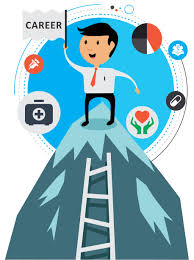 CourseFoundations of Supply Chain ManagementObjectives:Students will differentiate between a job and a careerStudents will explore personal career aptitudesStudents will have a working understanding of potential careers in Supply Chain ManagementStudents will research 3 college programs in Supply Chain Management or MarketingStudents will understand the characteristics necessary for entrepreneurshipStudents will analyze and practice soft skills necessary for their careersTN State Standards:Career Investigation #2: Identify and analyze career pathways within the supply chain industry. Cite supporting evidence from multiple career information sources, such as O*NET OnLine, to summarize the essential knowledge and skills required for these careers. Complete one or more career aptitude surveys, analyze the results, and compose an essay describing the relationships between personal career aptitudes and careers in Supply Chain.Career Investigation #3: Compile and analyze real-time and projected labor market data from public sources such as the U.S. Bureau of Labor Statistics to investigate local and regional occupational opportunities and trends in the field of supply chain. Utilizing Microsoft Excel, synthesize collected data to develop a graphic illustration comparing occupations by education requirements, job availability, job projections, salaries, and benefits for the local community, the state, and the nation.Essential QuestionsWhat are the differences between a career and a job?How would you go about pursuing a career in Supply Chain Management?  What types of careers could one pursue in Supply Chain Management?Why is it particularly important to have a working knowledge of Supply Chain Management careers in the 21st Century?What are soft skills and why are they important for your career?Duration2 weeks* All activities and PowerPoint are located on my website (bkavass.weebly.com)  *ACTIVITIESACTIVITIESACTIVITIESACTIVITIESAssignmentDueDateDate CompletedGradeCareer Exploration PPTActivity: Learn About Yourself Inventory Activity: Interest AssessmentActivity: Smart Goals WorksheetReading: Choosing a CareerActivity: Measuring Value of EducationActivity: Why Go to CollegeActivity: Why Logistics?Activity: Career Videos WorksheetActivity: Soft Skills in the WorkplaceSoft SkillsNetworkingWorkplace EthicsCommunicationsActivity: How to Find and Do Work You LoveProject: Career Research Project